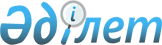 Н.Б.Ермекбаевты Қазақстан Республикасы Президентінің көмекшісі – Қауіпсіздік Кеңесінің хатшысы қызметіне тағайындау туралыҚазақстан Республикасы Президентінің 2018 жылғы 4 сәуірдегі № 660 Жарлығы
      Нұрлан Байұзақұлы Ермекбаев Қазақстан Республикасы Президентінің көмекшісі – Қауіпсіздік Кеңесінің хатшысы болып тағайындалсын, ол Қазақстан Республикасының Дін істері жəне азаматтық қоғам министрі қызметінен босатылсын.
					© 2012. Қазақстан Республикасы Әділет министрлігінің «Қазақстан Республикасының Заңнама және құқықтық ақпарат институты» ШЖҚ РМК
				
      Қазақстан Республикасының
Президенті

Н.НАЗАРБАЕВ
